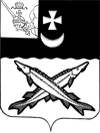 КОНТРОЛЬНО-СЧЕТНЫЙ ОРГАН БЕЛОЗЕРСКОГО МУНИЦИПАЛЬНОГО РАЙОНА161200, Вологодская область, г. Белозерск, ул. Фрунзе, д.35тел. (81756)  2-32-54,  факс (81756) 2-32-54,   e-mail: krk@belozer.ruЗАКЛЮЧЕНИЕ на отчет об исполнении бюджета сельского поселения Антушевское за 9 месяцев 2021 года20 октября 2021 годаЗаключение Контрольно-счетного органа района на отчет об исполнении бюджета сельского поселения Антушевское за 9 месяцев 2021 года подготовлено на основании пункта 5 плана работы Контрольно-счетного органа района на 2021 год, пункта 12.2 статьи 12 Положения «О контрольно-счетном органе Белозерского муниципального района», утвержденного решением Представительного Собрания района от 26.05.2020  № 33, ст.157, 264.1, 264.2, 268.1 Бюджетного Кодекса Российской Федерации, ст.9 Федерального закона от 07.02.2011 № 6-ФЗ «Об общих принципах организации и деятельности контрольно-счетных органов субъектов Российской Федерации и муниципальных образований», Положения о бюджетном процессе в сельском поселении Антушевское, утвержденного решением Совета сельского поселения от 30.04.2020 № 12(с изменениями и дополнениями). При подготовке заключения использованы отчетность и информационные материалы, представленные Финансовым управлением Белозерского муниципального района.В соответствии с решением Совета сельского поселения Антушевское от 30.04.2020 № 12, с дополнениями и изменениями «Об утверждении Положения о бюджетном процессе в сельском поселении Антушевское»  отчет об исполнении  бюджета поселения (ф.0503117) за первый квартал, полугодие и девять месяцев текущего финансового года утверждается и направляется  в Совет поселения и контрольно-счетный орган (далее – КСО района).Отчет об исполнении  бюджета поселения за 9 месяцев 2021 года  (далее – отчет об исполнении бюджета) утвержден постановлением администрации сельского поселения Антушевское от 11.10.2021 № 90 и представлен в КСО района  в соответствии с п. 3.3 раздела 7 Положения о бюджетном процессе в сельском поселении Антушевское (далее - Положение).Анализ отчета об исполнении бюджета проведен КСО района в следующих целях:сопоставления исполненных показателей бюджета поселения за 9 месяцев 2021 года с годовыми назначениями, а также с показателями за аналогичный период предыдущего года;выявления возможных несоответствий (нарушений) и подготовки предложений, направленных на их устранение.ОБЩАЯ ХАРАКТЕРИСТИКА БЮДЖЕТА ПОСЕЛЕНИЯОтчет об исполнении бюджета поселения составлен в форме приложений: 1 – по доходам бюджета поселения, 2 – по расходам  бюджета поселения по разделам, подразделам классификации расходов, 3 – по источникам внутреннего финансирования дефицита бюджета поселения.Основные характеристики бюджета поселения на 2021 год утверждены решением Совета сельского поселения Антушевское от 22.12.2020 № 18:общий объем доходов - 8 683,8 тыс. рублей;общий объем расходов - 8 683,8 тыс. рублей;дефицит (профицит) бюджета поселения - 0,0 тыс. рублей.В связи с участием в реализации муниципальной целевой программы «Развитие территории сельского поселения Антушевское на 2021-2025 годы», корректировкой плановых показателей поступления собственных доходов, безвозмездных поступлений и источников финансирования дефицита бюджета в решение Совета сельского поселения «О бюджете сельского поселения Антушевское на 2021 год и плановый период 2022 и 2023 г.г.» в отношении основных характеристик за 9 месяцев 2021 года внесены изменения решениями от 31.03.2021 № 8, от 31.05.2021 № 13, от 30.06.2021 № 19, от 30.07.2021 №27.В результате внесенных изменений в бюджет поселения:- объем доходов увеличен на 3 227,2 тыс. рублей и составил 11 911,0 тыс. рублей;- объем расходов увеличен на 3 714,6 тыс. рублей или на 42,8% и составил 12 398,4 тыс. рублей;- утвержден дефицит бюджета в сумме 487,4 тыс. рублей.За 9 месяцев 2021 года доходы бюджета поселения составили  8 359,6 тыс. рублей  или 70,2% к годовым назначениям в сумме 11 911,0 тыс. рублей, в том числе налоговые и неналоговые доходы - 872,7 тыс. рублей (37,6%), безвозмездные поступления - 7 486,9 тыс. рублей (78,1%).Расходы  бюджета поселения исполнены в сумме 8 794,8 тыс. рублей или 71,0% к утвержденным годовым назначениям в сумме 12 389,4 тыс. рублей.Исполнение основных характеристик  бюджета поселения за 9 месяцев 2021 года в сравнении с аналогичным периодом 2020 года характеризуется следующими данными.Таблица № 1                                                                                                                   тыс. рублейПо сравнению с 9 месяцами 2020 года доходы  бюджета поселения увеличились на 1 725,4 тыс. рублей  или на 26%; расходы увеличились на 2 167,6 тыс. рублей  или на 32,7%. Бюджет поселения за 9 месяцев 2021 года исполнен с дефицитом в сумме 435,2 тыс. рублей, за аналогичный период 2020 года бюджет исполнен с профицитом в сумме 7,0 тыс. рублей.ДОХОДЫ  БЮДЖЕТА ПОСЕЛЕНИЯИсполнение доходной части бюджета является одним из основных показателей финансового состояния муниципального образования.Доходная часть бюджета поселения сформирована за счет поступлений из следующих основных источников: налоговых, неналоговых доходов и безвозмездных поступлений.Таблица № 2                                                                                                                    тыс. рублейИсполнение бюджета по доходам за 9 месяцев 2021 года составило:- по налоговым доходам – 766,5 тыс. рублей или 35,4% уточненного бюджета на год;- по неналоговым доходам – 106,2 тыс. рублей или 66,8% уточненного бюджета на год;- по безвозмездным поступлениям – 7 486,9 тыс. рублей или 78,1% уточненного бюджета на год.Исполнение доходной части бюджета за 9 месяцев 2021 года обеспечено на 89,6% безвозмездными поступлениями и на 10,4% собственными доходами.Таким образом, в доходах бюджета поселения доля собственных доходов на 79,2 процентных пункта меньше доли финансовой безвозмездной помощи вышестоящего бюджета. За 9 месяцев 2020 года в структуре доходов бюджета поселения доля собственных доходов составляла 12,9%, безвозмездных поступлений 87,1%.Налоговые и неналоговые доходы исполнены в сумме 872,7 тыс. рублей или на 37,6% к утвержденным годовым назначениям 2 323,8 тыс. рублей. Удельный вес собственных доходов в общих доходах бюджета поселения составил 10,4%. По сравнению с 9 месяцами 2021 года поступление налоговых и неналоговых  доходов  увеличилось на 16,3 тыс. рублей или на 1,9%. На долю налоговых доходов приходится 9,2%, на долю неналоговых доходов 1,3%, что в абсолютной сумме соответственно составляет 766,5 тыс. рублей и 106,2 тыс. рублей.Наибольший удельный вес в поступлении собственных доходов бюджета поселения занимает налог на доходы физических лиц – 49,5%, что в денежном выражении составляет 432,0 тыс. рублей.Налоговые доходы за 9 месяцев 2021 года исполнены в сумме 766,5 тыс. рублей или на 35,4% к плановым годовым назначениям, установленным в сумме 2 164,9 тыс. рублей. По сравнению с аналогичным периодом 2020 года объем налоговых доходов уменьшился на 53,3 тыс. рублей или на 6,5%.Структура налоговых доходов бюджета поселения представлена в таблице:Таблица №  3                                                                                                                                тыс. рублейВ отчетном периоде основным источником налоговых доходов бюджета поселения являлся налог на доходы физических лиц. Доля налога на доходы физических лиц в налоговых доходах бюджета составляет 56,4%, по сравнению с 2020 годом уменьшился на 0,1 процентных пункта. Общий объем поступлений указанного налога составил 432,0 тыс. рублей или 64,7% от запланированной суммы на год 668,0 тыс. рублей.  Объем поступлений данного налога за аналогичный период 2020 года составил 462,8 тыс. рублей. Таким образом, по сравнению с 9 месяцами 2020 года объем поступлений налога на доходы физических лиц в бюджет поселения уменьшился на 30,8  тыс. рублей или на 6,7%.Основные налогоплательщики в бюджет сельского поселения Антушевское:- МОУ «Антушевская СОШ»;- Белозерский район электрических сетей филиала ОАО МРСК «Северо-Запада» «Вологдаэнерго»;- Пригородное сельпо;- администрация сельского поселения Антушевское.Поступление единого сельскохозяйственного налога за 9 месяцев 2021 года составило 23,8 тыс. рублей, что составляет 99,6% от планового годового назначения 23,9 тыс. рублей. Удельный вес в налоговых доходах бюджета составляет 3,1%. Объем поступлений указанного налога за аналогичный период прошлого года составил 23,5 тыс. рублей. Таким образом, по сравнению с 9 месяцами 2020 года поступление земельного налога в бюджет поселения увеличилось на 0,3 тыс. рублей или на 1,3%.Поступление налога на имущество физических лиц за 9 месяцев 2021 года составило 1,0 тыс. рублей или 0,4% от плановых годовых назначений 237,0 тыс. рублей. Удельный вес в налоговых доходах бюджета составил 0,1%. Объем поступлений указанного налога за аналогичный период прошлого года составил  63,5 тыс. рублей. Таким образом, по сравнению с 9 месяцами 2020 года поступление  налога на имущество физических лиц  уменьшилось на 62,5 тыс. рублей или на 98,4%.Поступление земельного налога за 9 месяцев 2021 года составило 305,0 тыс. рублей, что составляет 24,9% от планового годового назначения 1 227,0 тыс. рублей. Удельный вес в налоговых доходах бюджета составляет 39,8%. Объем поступлений указанного налога за аналогичный период прошлого года составил 264,0 тыс. рублей. Таким образом, по сравнению с 9 месяцами 2020 года поступление земельного налога в бюджет поселения увеличилось на 41,0 тыс. рублей или на 15,5%.Доходы от уплаты государственной пошлины за 9 месяцев 2021 года составляют 4,7 тыс. рублей, что составляет 52,2% от планового годового назначения 9,0 тыс. рублей. Удельный вес в налоговых доходах бюджета составляет 0,6%. Объем поступлений за аналогичный период прошлого года составил  6,0 тыс. рублей. Таким образом, по сравнению с 9 месяцами 2020 года поступление доходов от уплаты государственной пошлины в бюджет поселения уменьшилось на 1,3 тыс. рублей или на 21,7%. В ходе проведенного сравнительного анализа поступлений в бюджет налоговых доходов за 9 месяцев 2021 года и 9 месяцев 2020 года установлено уменьшение по всем видам налоговых доходов, кроме единого сельскохозяйственного налога и земельного налога.В целом, по сравнению с аналогичным периодом 2020 года, поступление налоговых доходов за 9 месяцев 2021 года уменьшилось на 53,3 тыс. рублей или на 6,5 %.Неналоговые доходы  за 9 месяцев 2021 года исполнены в сумме 106,2 тыс. рублей или на 66,8% к плановым годовым назначениям, установленным в сумме 158,9 тыс. рублей. По сравнению с аналогичным периодом 2020 года объем неналоговых доходов увеличился на 69,6 тыс. рублей или в 2,9 раза.Структура неналоговых доходов бюджета поселения представлена в таблице:Таблица № 4                                                                                                                                  тыс. рублейВ структуре неналоговых доходов бюджета поселения за 9 месяцев 2021 года наибольший удельный вес, а именно 52,4% занимают доходы от продажи земельных участков, находящихся в собственности сельских поселений (за исключением земельных участков муниципальных бюджетных и автономных учреждений).Поступление доходов от продажи земельных участков, находящихся в собственности сельских поселений (за исключением земельных участков муниципальных бюджетных и автономных учреждений) за 9 месяцев 2021 года составило  55,6 тыс. рублей или 52,5% плановых годовых назначений. Поступлений за аналогичный период прошлого года не производилось. Поступление доходов, получаемых в виде арендной платы, а также средства от продажи права на заключение договоров аренды за земли, находящиеся в собственности сельских поселений (за исключением земельных участков муниципальных бюджетных и автономных учреждений) за 9 месяцев 2021 года не производилось, при запланированной на год сумме в 4,0 тыс. рублей. В аналогичном периоде  2020 года поступления по данному виду доходов составило 2,9 тыс. рублей.Поступление доходов от сдачи в аренду имущества, составляющего  казну сельских поселений (за исключением земельных участков) за 9 месяцев 2021 года составило 10,7 тыс. рублей или 118,9% плановых годовых назначений. В аналогичном периоде  2020 года поступления по данному виду доходов составили 7,0 тыс. рублей. Таким образом, по сравнению с 9 месяцами 2020 года поступление доходов от уплаты данного вида доходов увеличилось на 3,7 тыс. рублей или на 52,9%.Поступление прочих неналоговых доходов за 9 месяцев 2021 года составило 39,9 тыс. рублей или 99,8% плановых годовых назначений. В аналогичном периоде  2020 года поступления по данному виду доходов составили 23,7 тыс. рублей. Таким образом, по сравнению с 9 месяцами 2020 года поступление доходов от уплаты данного вида доходов увеличилось на  16,2 тыс. рублей или 68,4%. Данный вид доходов включает в себя платежи за найм муниципального жилья.В ходе проведенного сравнительного анализа поступлений в бюджет неналоговых доходов  за 9 месяцев 2021 года и 9 месяцев 2020 года установлено увеличение за 9 месяцев 2021 года по всем видам неналоговых доходов, кроме доходов, получаемые в виде арендной платы, а также средства от продажи права на заключение договоров аренды за земли, находящиеся в собственности сельских поселений (за исключением земельных участков муниципальных бюджетных и автономных учреждений). Неналоговые доходы за 9 месяцев 2021 года исполнены в сумме 106,2 тыс. рублей или на 66,8% к плановым годовым назначениям, установленным в сумме 158,9 тыс. рублей. В целом поступление неналоговых доходов за 9 месяцев 2021 года увеличилось на 69,6 тыс. рублей или в 2,9 раза по сравнению с аналогичным периодом 2020 года. Также, следует отметить, что за 9 месяцев 2021 года в бюджет не поступали доходы, получаемые в виде арендной платы, а также средства от продажи права на заключение договоров аренды за земли, находящиеся в собственности сельских поселений (за исключением земельных участков муниципальных бюджетных и автономных учреждений) при плановом назначении на год в сумме 4,0 тыс. рублей.БЕЗВОЗМЕЗДНЫЕ ПОСТУПЛЕНИЯБезвозмездные поступления в бюджет поселения за 9 месяцев 2021 года составили 7 486,9 тыс. рублей или 78,1% к утвержденным назначениям на год в сумме 9 587,2 тыс. рублей. Данные по исполнению законодательно утвержденных бюджетных назначений за 9 месяцев 2021 года представлены в таблице:Таблица № 5                                                                                                                                  тыс. рублейПо сравнению с 9 месяцев 2020 года безвозмездные поступления увеличились на 1 709,1 тыс. рублей или на 29,6%, их доля в общих доходах бюджета поселения составила 89,6%.Увеличение безвозмездных поступлений за 9 месяцев 2021 года по отношению к аналогичному периоду 2020 года обусловлено увеличением по всем видам безвозмездных поступлений.В отчетном периоде из районного бюджета  поступили дотации в сумме 3 396,0 тыс. рублей, из них:- на поддержку мер по обеспечению сбалансированности бюджетов в размере 3 270,9 тыс. рублей или на 74,4% от утвержденных назначений на год;- на выравнивание бюджетной обеспеченности в размере 125,1 тыс. рублей или 77,4% от утвержденных назначений на год;По сравнению с аналогичным периодом 2020 года поступление дотаций увеличилось на 452,1 тыс. рублей или на 15,4%. Прочие субсидии за 9 месяцев 2021 года поступили в сумме 1 615,1 тыс. рублей или 79,8% при утвержденных  годовых назначениях 2 023,1 тыс. рублей.По сравнению с аналогичным периодом 2020 года поступление субсидий увеличилось на  767,7 тыс. рублей или на 90,6%.Субвенция из федерального бюджета на осуществление первичного воинского учета за 9 месяцев 2021 года поступила в сумме 66,5 тыс. рублей или 63,6% к утвержденным назначениям на год в сумме 104,5 тыс. рублей. Субвенции сельским поселениям на выполнение передаваемых полномочий за 9 месяцев 2021 года не поступали, при назначениях на год в сумме 2,0 тыс. рублей.По сравнению с аналогичным периодом 2020 года поступление субвенций увеличилось на 7,0 тыс. рублей или на 11,8%.Межбюджетные трансферты, передаваемые бюджетам сельских поселений из бюджетов муниципальных образований на осуществление части полномочий по решению вопросов местного значения в соответствии с заключенными соглашениями за 9 месяцев 2021 года поступили в размере 2 351,9 тыс. рублей или 86,1% к утвержденным годовым назначениям в сумме 2 731,9 тыс. рублей.По сравнению с аналогичным периодом 2020 года поступление межбюджетных трансфертов увеличилось на 438,9 тыс. рублей или на 22,9%.Поступления от денежных пожертвований, предоставляемых негосударственными организациями получателям средств бюджетов сельских поселений за 9 месяцев 2021 года поступила в сумме 17,5 тыс. рублей или 38,9% к утвержденным назначениям на год в сумме 45,0 тыс. рублей.В общем объеме безвозмездных поступлений за 9 месяцев 2021 года наибольший удельный вес занимают дотации – 45,4%, доля субсидий составляет 21,6%, субвенций 0,9%, на межбюджетные трансферты приходится 31,4%. Кассовый план по доходам на 9 месяцев 2021 года утвержден в объеме 9 147,0 тыс. рублей или 76,8% от годовых назначений в размере 11 911,0 тыс. рублей, исполнен в объеме 8 359,6 тыс. рублей или 91,4% от утвержденных назначений на 9 месяцев 2021 года.В ходе проведенного анализа исполнения бюджета поселения по доходам установлено, что исполнение доходной части бюджета поселения за 9 месяцев 2021 года обеспечено на 89,6% безвозмездными поступлениями и на 10,4% собственными доходами. По сравнению с аналогичным периодом 2020 года поступления в доходную часть бюджета в отчетном периоде текущего года увеличено на 26,0%. Увеличение составило 1 725,4 тыс. рублей, в основном за счет увеличения объема безвозмездных поступлений. РАСЧЕТЫ ПО ПЛАТЕЖАМ В БЮДЖЕТ ПОСЕЛЕНИЯПо состоянию на 01 октября 2021 года недоимка по платежам в бюджет поселения составила 80,7 тыс. рублей.Анализ недоимки по платежам в бюджет поселения представлен в таблице:Таблица № 6                                                                                                                                  тыс. рублейНаибольший удельный вес занимает недоимка по земельному налогу физических лиц, так по состоянию на 01.10.2021 размер недоимки составил 62,0 тыс. рублей или 76,8% от общего объема.Уровень недоимки по состоянию на 01.10.2021 снизился на 80,7% или на 337,9 тыс. рублей по сравнению с данными на 01.01.2021.Контрольно-счетный орган района отмечает, что поступление недоимки является существенным потенциальным резервом увеличения налоговых доходов местного бюджета.РАСХОДЫ  БЮДЖЕТА ПОСЕЛЕНИЯРасходы  бюджета на 2021 год первоначально утверждены в сумме 8 683,8 тыс. рублей. В течение 9 месяцев 2021 года плановый объем расходов уточнялся четыре раза и в окончательном варианте составил 12 398,4 тыс. рублей, что больше первоначального плана на 42,8%.За 9 месяцев 2021 года расходы бюджета поселения исполнены в сумме 8 794,8 тыс. рублей или на 70,9% к утвержденным годовым назначениям в сумме 12 398,4 тыс. рублей. По сравнению с 9 месяцами 2020 года расходы увеличились на 2 167,6 тыс. рублей или на 32,7%. Таблица №    7                                                                                                                               тыс. рублейИз приведенных данных следует, что основной удельный вес в составе произведенных расходов бюджета поселения занимают расходы по разделу «Общегосударственные вопросы» - 41,1%. За 9 месяцев 2021 года исполнение составило 3 614,5 тыс. рублей или 62,6% к утвержденным годовым назначениям. По сравнению с аналогичным периодом 2020 года расходы по данному разделу увеличились на 399,2 тыс. рублей или на 12,4%.Также, значительную часть в расходах бюджета занимают расходы по разделу «Жилищно-коммунальное хозяйство» - 33,2%. Расходные обязательства по данному разделу исполнены за 9 месяцев 2021 года в сумме 2 916,3 тыс. рублей или на 76,6% к утвержденным годовым назначениям. По сравнению с аналогичным периодом 2020 года объем расходов увеличился на 1 566,7 тыс. рублей или в 2,1 раза. Расходы на социальную сферу составляют незначительную часть в общей сумме расходов: 303,0 тыс. рублей или 3,4%, в аналогичном периоде 2020 года-5,4%.В ходе анализа исполнения расходной части бюджета поселения, установлено, что за 9 месяцев 2021 года  бюджет поселения по расходам исполнен ниже 75% (плановый процент исполнения) по разделу «Общегосударственные вопросы», «Национальная оборона», «Образование» и «Культура, кинематография».МУНИЦИПАЛЬНЫЕ ПРОГРАММЫВ соответствии с требованиями бюджетного законодательства расходная часть бюджета на 2021 год сформирована посредством реализации программного подхода к управлению бюджетными расходами на основе муниципальной программы «Развитие территории сельского поселения Антушевское на 2021-2025 годы».Внедрение программного подхода обеспечивает прозрачное отражение расходов бюджета, следовательно, повышается уровень оценки эффективности использования  бюджетных средств.На реализацию муниципальной программы «Развитие территории сельского поселения Антушевское на 2021-2025 годы» в  уточненном бюджете поселения на 2021 год предусмотрены бюджетные ассигнования в размере 6 061,2 тыс. рублей. Доля муниципальной программы в общем объеме расходов бюджета на 2021 год составляет 68,9%.Анализ исполнения расходов бюджета по муниципальной программе в разрезе основных мероприятий  за 9 месяцев 2021 года приведен в таблице:Таблица № 8                                                                                                                   тыс. рублейВ отчетном периоде в рамках реализации мероприятий муниципальных программ произведены расходы в сумме 4 787,2 тыс. рублей, что составляет 78,9% от утвержденных годовых назначений.Наибольший удельный вес в расходах Программы занимают расходы, по основному мероприятию направленному на повышение уровня комплексного обустройства населенных пунктов – 34,2%.  Объем произведенных расходов за 9 месяцев 2021 года по данному мероприятию составил 1 639,1 тыс. рублей.Следует отметить низкий уровень исполнения расходов (ниже 75%)  по  следующим  основным мероприятиям Программы:«Жилищное хозяйство» - 54,2%Основное мероприятие, направленное на повышение уровня комплексного обустройства населенных пунктов – 73,3%«Организация и проведение мероприятий по направлениям государственной молодежной политики»- 73,3%.Недостаточный уровень исполнения программных расходов может привести к не достижению целей муниципальной программы и невыполнению запланированных мероприятий.ДЕФИЦИТ  БЮДЖЕТА ПОСЕЛЕНИЯПервоначальным решением Совета поселения дефицит не утвержден. Решением Совета сельского поселения Антушевское от 30.06.2021 № 19 дефицит утвержден в размере 487,4 тыс. рублей или 21% от общего объема доходов без учета объема безвозмездных поступлений и поступлений налоговых доходов по дополнительным нормативам отчислений (за счет входящего остатка собственных доходов на начало года). Бюджет поселения за 9 месяцев 2021 года исполнен с дефицитом в размере 435,2 тыс. рублей.Сведения по дебиторской и кредиторской задолженности к отчету не приложены, дополнительно контрольно-счетным органом не запрашивались, в связи с этим анализ дебиторской и кредиторской задолженности не производился.ВЫВОД1. Представленные формы бюджетной отчетности составлены в соответствии с Приказом Минфина России от 28.12.2010 № 191н "Об утверждении Инструкции о порядке составления и представления годовой, квартальной и месячной отчетности об исполнении бюджетов бюджетной системы Российской Федерации" (с изменениями и дополнениями).2. В соответствии с п. 4 ст. 264.1 Бюджетного кодекса РФ отчет об исполнении бюджета за 9 месяцев 2021 года содержит данные об исполнении бюджета по доходам, расходам и источникам финансирования дефицита бюджета в соответствии с бюджетной классификацией РФ.3. Отчет об исполнении бюджета сельского поселения Антушевское за 9 месяцев 2021 года в представленном виде соответствует нормам действующего бюджетного законодательства.4. Бюджет сельского поселения Антушевское за 9 месяцев 2021 года исполнен:- по доходам в сумме 8 359,6 тыс. рублей или 70,2% от утвержденных назначений на год;- по расходам  в сумме 8 794,8 тыс. рублей или 71,0% от утвержденных назначений на год;- с дефицитом - 435,2 тыс. рублей.Исполнение доходной части бюджета за 9 месяцев 2021 года обеспечено на 89,6% безвозмездными поступлениями и на 10,4% собственными доходами.Таким образом, в доходах бюджета поселения доля собственных доходов на 79,2 процентных пункта меньше доли финансовой безвозмездной помощи вышестоящего бюджета. За 9 месяцев 2020 года в структуре доходов бюджета поселения доля собственных доходов составляла 12,9%, безвозмездных поступлений 87,1%.5. Налоговые доходы в бюджет поселения за 9 месяцев 2021 года поступили в сумме 766,5 тыс. рублей или на 35,4% к плановым годовым назначениям, установленным в сумме 2 164,9 тыс. рублей. По сравнению с аналогичным периодом 2020 года объем налоговых доходов уменьшился на 53,3 тыс. рублей или на 6,5%.6. Неналоговые доходы в бюджет поселения за 9 месяцев года поступили в размере 106,2 тыс. рублей или на 66,8% к плановым годовым назначениям, установленным в сумме 158,9 тыс. рублей. По сравнению с аналогичным периодом 2020 года объем неналоговых доходов увеличился на 69,6 тыс. рублей или в 2,9 раза.Также, следует отметить, что за 9 месяцев 2021 года в бюджет не поступали доходы, получаемые в виде арендной платы, а также средства от продажи права на заключение договоров аренды за земли, находящиеся в собственности сельских поселений (за исключением земельных участков муниципальных бюджетных и автономных учреждений) при плановом назначении на год в сумме 4,0 тыс. рублей.7. Объем безвозмездных поступлений составил 7 486,9 тыс. рублей или 78,1% к утвержденным назначениям на год в сумме 9 587,2 тыс. рублей. По сравнению с 9 месяцами 2020 года безвозмездные поступления увеличились на 1 709,1 тыс. рублей или на 29,6%, их доля в общих доходах бюджета поселения составила 89,6%.8. Уровень недоимки по состоянию на 01.10.2021 снизился на 80,7% или на 337,9 тыс. рублей по сравнению с данными на 01.01.2021.Контрольно-счетный орган района отмечает, что поступление недоимки является существенным потенциальным резервом увеличения налоговых доходов местного бюджета.9. В отчетном периоде бюджет поселения по расходам исполнен ниже 75% (плановый процент исполнения) по разделу «Общегосударственные вопросы», «Национальная оборона», «Образование» и «Культура, кинематография».10. В отчетном периоде  в рамках реализации мероприятий муниципальной программы «Развитие территории сельского поселения Антушевское на 2021-2025 годы» произведены расходы в сумме 4 787,2 тыс. рублей, что составляет 78,9% от утвержденных годовых назначений.Недостаточный уровень исполнения программных расходов может привести к недостижению целей муниципальных программ и невыполнению запланированных мероприятий.	ПРЕДЛОЖЕНИЯПроанализировать ожидаемое поступление администрируемых видов доходов, с целью своевременной корректировки годовых плановых показателей, по доходам и расходам сельского поселения Антушевское.Активизировать работу  по обеспечению уплаты местных налогов и сборов, а также недоимки прошлых лет.Проводить работу по погашению имеющейся кредиторской и дебиторской задолженности.В целях соблюдения статьи 34 Бюджетного кодекса РФ ответственным исполнителям целевых программ необходимо своевременно проводить мониторинг исполнения программных мероприятий  в целях повышения эффективности расходования бюджетных средств и исключения фактов неисполнения запланированных расходов. Аудитор контрольно-счетного органа Белозерского муниципального района:                                                                 М. А. ЯковлеваНаименованиеИсполнение9 месяцев2020 годаУточненный бюджетный планна 2021 годИсполнение9 месяцев  2021 года% исполнения гр.4/гр.3Отклонение9 месяцев2021 года от9 месяцев2020 года(гр.4-гр.2)Отношение9 месяцев2021 года к9 месяцам2020 года( %)(гр.4/ гр.2)1234567Всего доходов6634,211911,08359,670,21725,4126,0Всего расходов6627,212389,48794,871,02167,6132,7Дефицит (-), профицит (+)  +7,0-487,4-435,2---НаименованиеИсполнение   9 месяцев 2020 годаУточненный бюджетный план            на 2021 годИсполнение 9 месяцев 2021 года% исполнения (гр.4/гр.3)Отклонение9 месяцев 2021 года от9 месяцев 2020 года     (гр4-гр2)(+;-)Отношение9 месяцев 2021 года от9 месяцев 2020 года        (гр4/гр2)      (%)Удельный вес в доходах %12345678Налоговые доходы819,82164,9766,535,4-53,393,59,2Налог на доходы физических лиц462,8668,0432,064,7-30,893,35,2Единый сельскохозяйственный налог23,523,923,899,60,3101,30,3Налог на имущество физических лиц63,5237,01,00,4-62,51,60,0Земельный налог 264,01227,0305,024,941115,53,6Государственная пошлина6,09,04,752,2-1,378,30,1Неналоговые доходы36,6158,9106,266,869,6290,21,3Земельный налог (по обязательствам, возникшим до 1 января 2006 года), мобилизуемый на территориях сельских поселений3,00,00,0--3,00,00,0Доходы, получаемые в виде арендной платы, а также средства от продажи права на заключение договоров аренды за земли, находящиеся в собственности сельских поселений (за исключением земельных участков муниципальных бюджетных и автономных учреждений)2,94,00,00,0-2,90,00,0Доходы от сдачи в аренду имущества, составляющего  казну сельских поселений                  (за исключением земельных участков)7,09,010,7118,93,7152,90,1Доходы от продажи земельных участков, находящихся в собственности сельских поселений (за исключением земельных участков муниципальных бюджетных и автономных учреждений)0,0105,955,652,555,6-0,7Прочие неналоговые доходы23,740,039,999,816,2168,40,5Налоговые и неналоговые доходы856,42323,8872,737,616,3101,910,4Безвозмездные поступления5777,89587,27486,978,11709,1129,689,6Доходы всего6634,211911,08359,670,21725,4126,0100,0Наименование  налогового доходаИсполнение9 месяцев 2021 годаУдельный вес в структуре налоговых доходов, (%)123Налог на доходы физических лиц432,056,4Единый сельскохозяйственный налог23,83,1Налог на имущество физических лиц1,00,1Земельный налог 305,039,8Государственная пошлина4,70,6Итого налоговые доходы бюджета 766,5100,0Наименованиененалогового доходаИсполнение9 месяцев2021 годаУдельный вес в структуре неналоговых доходов (%)123Доходы, получаемые в виде арендной платы, а также средства от продажи права на заключение договоров аренды за земли, находящиеся в собственности сельских поселений (за исключением земельных участков муниципальных бюджетных и автономных учреждений)0,0-Доходы от сдачи в аренду имущества, составляющего  казну сельских поселений (за исключением земельных участков)10,710,1Доходы от продажи земельных участков, находящихся в собственности сельских поселений (за исключением земельных участков муниципальных бюджетных и автономных учреждений)55,652,4Прочие неналоговые доходы39,937,5Итого неналоговые доходы бюджета 106,2100,0НаименованиеИсполнение       9 месяцев 2020 годаУточненный бюджетный планна 2021 годИсполнение 9 месяцев 2021 года% исполнения (гр.4/гр.3)Отклонение9 месяцев 2021 года от9 месяцев 2020 года     (гр4-гр2)(+;-)Отношение9 месяцев 2021 года от9 месяцев 2020 года     (гр4/гр2)      (%)Удельный вес  %12345678Дотации бюджетам бюджетной системы РФ, в т.ч.:2943,94559,23396,074,5452,1115,445,4Дотации бюджетам сельских поселений на поддержку мер по обеспечению сбалансированности бюджетов2810,94397,53270,974,4460,0116,443,7Дотации бюджетам сельских поселений на выравнивание бюджетной обеспеченности из бюджетов муниципальных районов133,0161,7125,177,4-7,994,11,7Субсидии бюджетам бюджетной системы РФ, в т.ч.:847,42023,11615,179,8767,7190,621,6Прочие субсидии бюджетам сельских поселений847,42023,11615,179,8767,7190,621,6Субвенции бюджетам бюджетной системы РФ, в т.ч.:59,5106,566,562,47,0111,80,9Субвенции бюджетам сельских поселений на осуществление первичного воинского учета на территориях, где отсутствуют военные комиссариаты57,5104,566,563,69,0115,70,9Субвенции бюджетам сельских поселений на выполнение передаваемых полномочий субъектов РФ2,02,00,00,0-2,00,00,0Межбюджетные трансферты, передаваемые бюджетам, в т.ч:1913,02731,92351,986,1438,9122,931,4Межбюджетные трансферты, передаваемые бюджетам сельских поселений из бюджетов муниципальных районов на осуществление части полномочий по решению вопросов местного значения в соответствии с заключенными соглашениями1913,02731,92351,986,1438,9122,931,4Поступления от денежных пожертвований, предоставляемых негосударственными организациями получателям средств бюджетов сельских поселений0,045,017,538,917,5-0,2Поступления от денежных пожертвований, предоставляемых физическими лицами получателям средств бюджетов сельских поселений14,0121,553,043,639,0378,60,7Возврат прочих остатков субсидий, субвенций и иных межбюджетных трансфертов, имеющих целевое назначение, прошлых лет из бюджетов сельских поселений0,00,0-13,1--13,1--0,2Всего безвозмездных поступлений5777,89587,27486,978,11709,1129,6100,0Наименование налога, сбораДанные по состоянию на 01.01.2021Данные по состоянию на 01.10.2021Отклонение, (+;-)Отклонение, %Удельный вес %на 01.10.2021123456Налог на имущество физических лиц126,018,7-107,314,823,2Земельный налог физических лиц278,462,0-216,422,376,8Земельный налог с юр. лиц14,20,0-14,20,00,0ИТОГО418,680,7-337,919,3100,0НаименованиеКод расходаИсполнение9 месяцев2020 годаУточненный бюджетный планна2021 годИсполнение9 месяцев 2021 года% исполнения гр.5/гр.4Отклонение9 месяцев 2021 года от9 месяцев 2020 года(гр.5-гр.3)(+;-)Отношение9 месяцев 2021 года от9 месяцев 2020 года( %)(гр.5/ гр.3)Удельный вес в расходах %123456789Общегосударственные вопросы13215,35770,03614,562,6399,2112,441,1Функционирование высшего должностного лица муниципального образования1,02517,1765,8557,372,840,2107,86,3Функционирование местных администраций1,042095,53937,72103,053,47,6100,423,9Обеспечение финансовых органов и органов финансово-бюджетного надзора1,0618,729,322,275,83,5118,70,3Обеспечение проведения выборов и референдумов1,07352,50,00,0--352,50,00,0Резервные фонды1,110,03,00,00,00,0-0,0Другие общегосударственные вопросы1,13231,51034,2931,990,1700,4402,510,6Национальная оборона257,5104,566,563,69,0115,70,8Мобилизационная и вневойсковая подготовка2,03 57,5104,566,563,69,0115,70,8Национальная  безопасность и правоохранительная деятельность3166,3999,6771,677,2605,3464,08,8Защита населения и территории от чрезвычайных ситуаций природного и техногенного характера, гражданская оборона3,0923,225,023,292,80,0100,00,3Обеспечение пожарной безопасности3,10 143,1974,6748,476,8605,3523,08,5Национальная экономика41480,71277,11120,387,7-360,475,712,7Дорожное хозяйство4,091480,71277,11120,387,7-360,475,712,7Жилищно-коммунальное хозяйство51349,63806,62916,376,61566,7216,133,2Жилищное хозяйство 5,0137,4181,798,554,261,1263,41,1Коммунальное хозяйство 5,02335,91388,61178,784,9842,8350,913,4Благоустройство 5,03886,42236,31639,173,3752,7184,918,6Другие вопросы в области жилищно-коммунального хозяйства5,0589,90,00,0--89,90,00,0Охрана окружающей среды62,22,82,692,90,4118,20,0Другие вопросы в области охраны окружающей среды6,052,22,82,692,90,4118,20,0Образование71,83,02,273,30,4122,20,0Молодежная политика 7,071,83,02,273,30,4122,20,0Культура, кинематография80,0130,072,255,572,2-0,8Другие вопросы в области культуры, кинематографии8,040,0130,072,255,572,2-0,8Социальная политика10177,8304,8228,675,050,8128,62,6Пенсионное обеспечение 10,01177,8304,8228,675,050,8128,62,6Физическая культура и спорт11176,00,00,0--176,00,00,0Физическая культура11,01176,00,00,0--176,00,00,0ИТОГО6627,212398,48794,870,92167,6132,7100,0Наименование муниципальной программыРЗПРПлан2021 года  (первоначальный)План2021 года  (уточненный)Отклонение(+;-)гр.5-гр.4Исполнено9 месяцев 2021 года% исполненияУдельный вес в программных расходах%123456789Основное мероприятие «Обеспечение мер пожарной безопасности»0310434,2974,6540,4748,476,815,6Основное мероприятие «Содержание муниципальных дорог общего пользования (при условии передачи полномочий)»0409934,41277,1342,71120,387,723,4Основное мероприятие «Жилищное хозяйство» 0501138,4181,643,298,554,22,1Основное мероприятие «Коммунальное хозяйство»050272,71388,61315,91178,784,924,6Основное мероприятие, направленное на повышение уровня комплексного обустройства населенных пунктов05031 873,52236,3362,81639,173,334,2Основное мероприятие «Организация и проведение мероприятий по направлениям государственной молодежной политики»07073,03,00,02,273,30,0Итого3 456,26061,22605,04787,278,9100,0